Если ребенка дразнят в школе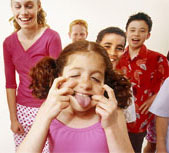 Ребенка дразнят в школе. Неважно, что именно послужило для одноклассников поводом к этому - высокий или, напротив, маленький рост, какой-то другой недостаток внешности, черта характера и так далее. "Дразнилки", обидные прозвища, постоянные насмешки травмируют ребенка, особенно если он от природы раним и застенчив. Бывают случаи, когда эта ситуация выходит из-под контроля и становится необратимой. Ребенок воспринимает школу не иначе как место, где он подвергается издевательствам. Это может сказаться на его самооценке, успеваемости и, в конечном счете, на его душевном состоянии.Что же предпринять в таком случае родителям? Как быть, если вашего ребенка дразнят одноклассники, если из-за насмешек он не хочет ходить в школу?Психологи советуют родителям не вмешиваться, по крайней мере, открыто в конфликт детей. Ваше вмешательство не заставит других детей по-иному относиться к ребенку.Одноклассники не перестанут дразнить, они не поймут, что причиняют кому-то боль. Напротив, вполне вероятно,  заступничество старших окончательно восстановит одноклассников против вашего ребенка. Играть с ним на равных, принимать в свою компанию его не станут - он "ябеда", не смог справиться сам, а привел родителей.Таким образом, стремление лично разобраться с обидчиками либо требование, чтобы учительница своей властью "прекратила эти издевательства" приведет, скорее всего, к изоляции ребенка в кругу сверстников. Кроме того, малыш сделает еще один вывод: он не в состоянии справиться с трудностями сам, ему требуется помощь взрослых. Это лишит его самоуважения и уверенности в собственных силах. И, как ни парадоксально, помешает ему уважать собственных родителей. Ведь ребенок обратился к ним за помощью, а их вмешательство только ухудшило его положение.Каким же образом помочь своему ребенку, попавшему в столь нелегкую ситуацию?Некоторые родители советуют детям разобраться с обидчиками наиболее действенными методами. В большинстве случаев такие советы сводятся к одному: выяснить отношения напрямую, открыто спросив, что не устраивает насмешников. Зачастую эти выяснения немедленно переходят в драку, в которой не всегда побеждает тот, кто прав.Справедливости ради нужно сказать, что подобная тактика иногда приводит к положительным результатам. Участие в драке, даже в том случае, если победа не была абсолютной, достаточно часто помогает ребенку самоутвердиться. Но увлекаться этим не стоит.Английский психолог Дорис Бретт, практикующий врач, опытный специалист по вопросам детской психологии, считает, что не стоит позволять ребенку утверждаться в мысли, что любую проблему можно решить кулаками. Напротив, нелишне будет показать, что можно выйти с честью из создавшегося положения иными путями, и дать понять ребенку, что ему это вполне по силам.Для этого ребенку понадобится помощь родителей, которые должны убедить его в том, что неприятности не у того, кого дразнят, а у того, кто это делает. Ребенку следует дать понять, что полностью счастливый и довольный собой, своей внешностью, своим характером и уверенный в себе человек не станет обращать внимания на недостатки других, даже если эти недостатки реальные.Существует вполне действенный способ справиться с обидчиками: не показывать, как эти "дразнилки" тебя обижают, не давать понять, что ты принимаешь их близко к сердцу.Доктор Бретт предлагает повести разговор примерно по такой схеме: "Ты жалуешься, что Ира тебя все время дразнит, а другие девочки подхватывают ее слова? Я понимаю, что это ужасно неприятно. До такой степени, что хочется заплакать. Но ведь слезами проблему не решишь. Скажи, ты плакала в школе? До слез дело не доходило, но ты расстраивалась, и девочки это видели? И что, после этого они сразу переставали тебя дразнить? Начинали относиться к тебе лучше? Нет, все было совсем наоборот.Так давай подумаем, как же нам быть? Я, конечно, могу поговорить с ними. Но мне кажется, что как только я уйду, и ты останешься одна, все начнется снова. Как ты считаешь?Может быть, поступим по-другому: ты, как это ни трудно, сделаешь вид, что тебя очень смешат их слова. Да, это нелегко. Но подумай, чего добивается Ира с подружками? Сделать так, чтобы ты расстроилась. И до сих пор так и случалось.А ты попробуй поступить иначе. Улыбнись. Подумай, девочки тратят столько сил и времени, чтобы ты загрустила. Ведь это действительно смешно и глупо.А как ты полагаешь, почему Ире так хочется обратить внимание других ребят на твои недостатки? Наверное, она не очень уверена в себе, иначе бы она так не поступала. Если ты засмеешься, то тем самым покажешь, что все ее слова - просто глупости, а она ведет себя не слишком умно. И другие это вскоре поймут. А еще они поймут: если тебя смешат эти слова, значит, все "дразнилки" не про тебя, и смеяться над тобой станет совсем неинтересно". Как отмечает доктор Бретт, практика показывает: убедить ребенка в том, что подобное поведение - действительно реальный выход из положения, бывает нелегко. И здесь, как всегда, поможет наглядный пример. Расскажите ребенку, как в подобной ситуации в свое время оказались вы или кто-то из ваших знакомых или родственников.Большое впечатление произведет также имя известного актера, спортсмена или просто знакомого человека, которому удалось справиться с аналогичной ситуацией благодаря такому простому, но действенному способу.Необходимо попытаться убедить ребенка в том, что действовать ему надо самому. "Ведь мама с папой не всегда будут рядом с тобой. Значит, нужно учиться защищать себя самостоятельно".Что же касается вопроса перевода в другую школу ребенка, которого дразнят одноклассники, то на него невозможно дать однозначный ответ. Все зависит от конкретной ситуации.Подавляющее большинство психологов советует постараться разобрать возникший конфликт на месте, независимо от того, переводите вы ребенка в другую школу или оставляете в прежней. Иначе уже в новом коллективе вполне может возникнуть рецидив такой же конфликтной ситуации.Ведь ребенок просто сбежал "с поля боя". И такая унизительная для него ситуация (оказался в проигрыше, даже не попытавшись победить) непременно даст о себе знать и на новом месте. Пусть школа другая, но груз проблем родители перенесли вместе с сыном или дочерью в этот коллектив. И если ситуация в новой школе повторится, ребенок, вместо того чтобы отстаивать свою позицию, снова захочет просто избежать дальнейших неприятностей и оставить все сложности позади, переложив груз на плечи родителей.––Перед тем как малыш пойдет в новый класс, рекомендуется поговорить с ним, проанализировать причины возникшего конфликта и вместе обсудить, как нужно поступать, чтобы не допустить повторения неприятностей на новом месте.Нередко случается, что сложившаяся репутация "плаксы", "тихони", "задаваки" не позволяет ребенку наладить отношения с одноклассниками, даже если он, по совету родителей, меняет свое поведение.Изменить поведение без подготовки крайне тяжело даже взрослому, старые привычки нередко берут верх, и это в порядке вещей. Объясните ребенку, что это вполне естественно, ведь он не робот. Пусть ребенок остается самим собой, но постарается быть более самокритичным, следит за своим поведением и не повторяет прежних ошибок.Автор: Анна Росс